БОЙОРОҠ                                 № 22             РАСПОРЯЖЕНИЕ01 сентябрь   2016 й.    			 		      01  сентября 2016 г.О проведении должностных, производственных, и противопожарных инструктажейНа основании  ФЗ № 190 от 27.07.2010г. « О теплоснабжении»   для   безопасной эксплуатации газового  хозяйства 1. Провести с  обслуживающим персоналом инструктажи по должностным обязанностям, по производственному контролю, по противопожарным действиям, инструктаж техники безопасности  и  инструктаж при эксплуатации газового оборудования на отопительный сезон  2016 – 2017 г.г.   2. Контроль за противопожарной  безопасностью по электроустановкам  в здании администрации сельского поселения оставляю за собой.   Глава сельского поселения:                                          Р. А. Аминев Сведения о проведении инструктажа с обслуживающим персоналом по Администрации   сельского поселения  Миякибашевский  сельсовет  муниципального района  Миякинский  район  Республики  Башкортостан                                                                                                          от  «01  »  сентября  2016 г. БАШKОРТОСТАН РЕСПУБЛИКАҺЫМИӘКӘ РАЙОНЫ МУНИЦИПАЛЬ РАЙОНЫНЫҢ МИӘКӘБАШ АУЫЛСОВЕТЫ АУЫЛ БИЛӘМӘҺЕХАКИМИӘТЕ 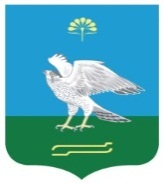 АДМИНИСТРАЦИЯ СЕЛЬСКОГО ПОСЕЛЕНИЯ МИЯКИБАШЕВСКИЙ СЕЛЬСОВЕТ МУНИЦИПАЛЬНОГО РАЙОНА МИЯКИНСКИЙ РАЙОН РЕСПУБЛИКИ БАШКОРТОСТАН№ п\пФ.И.О.Должностная инструкция Производственная  Противопожарная  ТБ ТЭЙПодпись 1.Фазылов Рамиль Киямович  инструктирован инструктирован инструктирован инструктирован инструктирован 2.Сираева Гульсум Тимергалиевна инструктирован инструктирован инструктирован инструктированинструктирован 